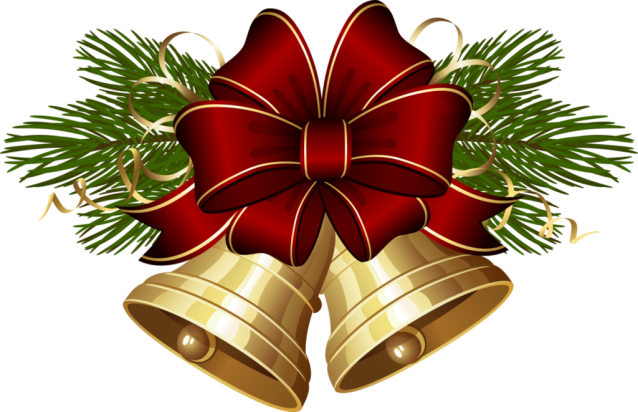 ПРИЛОЖЕНИЕ 1УТВЕРЖДЕНОприказом директора МАОУ СОШ №6 имени Евдокии Бершанскоймуниципального образованиягород-курорт Геленджикот __________2020 г.№_____План мероприятий на период зимних каникул               2020-2021 учебный годДиректор 								И.Ю. Бурахович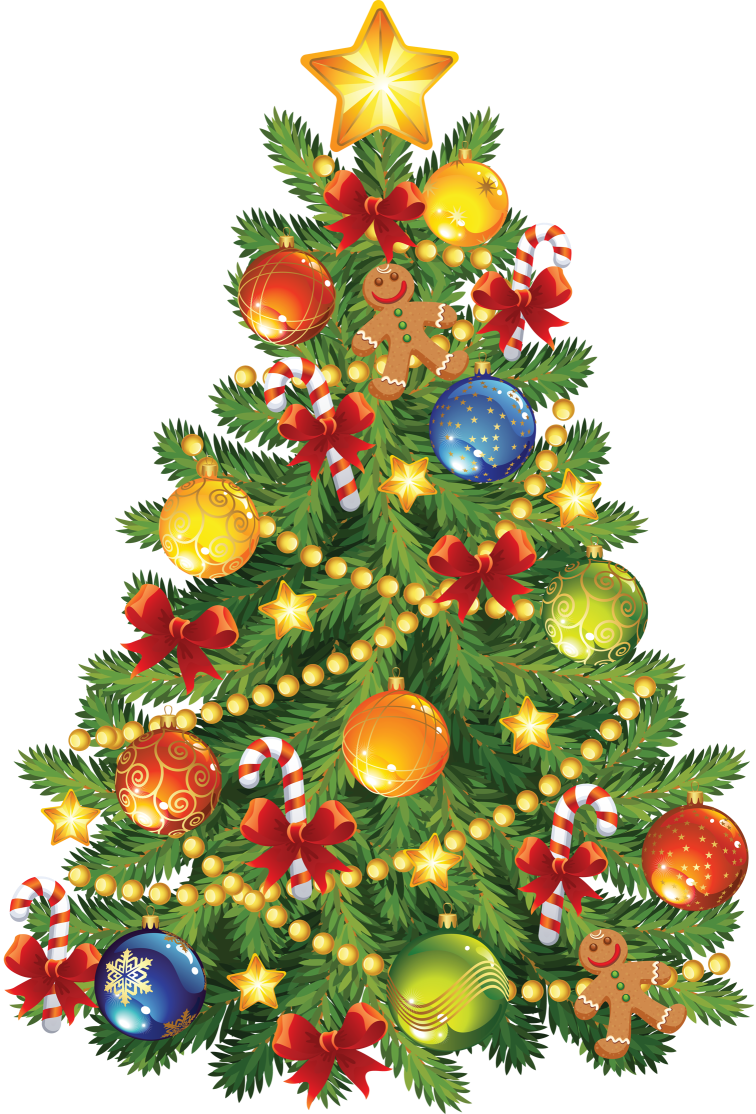 Дата ВремяНазвание мероприятияОхват учащихсяДежурный учитель29 декабря 09.00-10.3009.00-09.4010.00-10.4014.00-16.0009.00-12.00Легкая атлетика«Подросток»«Сказки народов мираМини-футболЗанятия с одаренными и слабоуспевающими детьмиСтадионкаб.соц.пед.БиблиотекаСпортзалУчебные кабинеты2010152050115М.С.АлонцеваЮ.А.ГуровскаяЛ.Б.ПоповаВ.И. ПопковУчителя-предметники30 декабря 10.00-11.3011.00-12.0012.20-13.0015.00-17.3009.00-12.00«Песни Кубани»«Тропинка к своему Я«Мой друг-светофор»БаскетболЗанятия с одаренными и слабоуспевающими детьмикаб.музыкикаб.психологакаб.ЮИДСпортзалУчебные кабинеты3010152050125А.С.ЛаповичН.В.РождественскаяТ.А.АдаменкоС.А. БеляевУчителя-предметники31 декабря09.00-10.3009.00-11.0012.00-13.3009.00-12.00Легкая атлетикаВолейболСамбоЗанятия с одаренными и слабоуспевающими детьмиСтадионСпортзалТренаж.залУчебные кабинеты20202050110М.С.АлонцеваЛ.В. ХашимоваЕ.Ф.Грушевский Учителя-предметники4 января12.00-14.3010.00-11.0011.50-13.3009.00-12.00Веселые старты«Цифровые технологии»«В мире музыки»Занятия с одаренными и слабоуспевающими детьмиСпортзалКаб.инфор-киКаб.музыкиУчебные кабинеты20153050115В.А. ГлазковТ.П. КареваА.С.ЛаповичУчителя-предметники5 января09.00-10.3010.00-11.3011.00-11.4009.00-12.00Волейбол«Город-герой Новороссийск»«Мир моих эмоций»Занятия с одаренными и слабоуспевающими детьмиСпортзалМузейКаб.психологаУчебные кабинеты20201050100Л.В. ХашимоваА.П. МатоваТ.В. ХотеноваУчителя-предметники6 января09.00-10.3010.00-12.0011.00-12.0012.20-12.4015.00-17.3009.00-12.00Легкая атлетика«Герои Кубани»Дорожная азбука«Цифра»БаскетболЗанятия с одаренными и слабоуспевающими детьмиСтадионБиблиотекакаб. ЮИДкаб.информат.СпортзалУчебные кабинеты201515152050135М.С.АлонцеваЛ.Б.ПоповаТ.А. АдаменкоВ.А.КвасовС.А. БеляевУчителя-предметники8 января 09.00-10.3010.00-12.1011.00-11.4009.00-12.00Легкая атлетикаВеселые старты«Геленджик прифронтовой»Занятия с одаренными и слабоуспевающими детьмиСтадионСпортзалШкольныймузейУчебные кабинеты20201550105М.С. АлонцеваВ.А. ГлазковА.П. МатоваУчителя-предметники9 января 10.00-12.3014.00-16.0015.00-17.3009.00-12.00СамбоМини-футболБаскетболЗанятия с одаренными и слабоуспевающими детьмиТренаж.залСтадионСпортзалУчебные кабинеты20202050110Е.Ф.Грушевский В.И. ПопковС.А.БеляевУчителя-предметники